International rogramFounded in Paris, France, - Nongyuan International Art Village’s’s been  has focused oning,, art students and other art loversing as well as the development of culture and art industry has established partnerships with 12 universities and colleges in Sichuan Province to import and export art talents and offer both participators of this program and students chances to makes exchanges and cooperation: participators can share their knowledge, feelings, experience etc. with students through workshops or other academic activities; students can learn more about arts and their majors. The partnership will let all parties experience varied cultures and thoughts and broaden minds and horizons.  2018 istWe invite artists from  to participate in our Artist Residency Program, in which more chances of domestic and foreign exchanges and other exhibition activities will be offeredParticipators of this program can also join in our annual activitiesTrans’ Ar International 2018 international program 2018. June  “Perception of Chengdu” China- Oceania Culture and Art Exchange Exhibition, New Zealand, Australia2018. Sep.    Image And Imagination Art Exchange Exhibition, Spain 2018. Nov.   The 5th Chengdu Creativity & Design Week, Chengdu, China2018. Dec.    FESTIVAL 12X12, Paris，FranceResidence DurationResidence Duration: Minimum one week. (7 days as a unit)  Qualification of Applicants Application Procedure - - andother or example XX introduction-  has the right to use applicants’ documents (including applicants’ portraits and CVs), artworks (including audios, videos, images, and texts) for media promotion in the website and other activities. International International and French Exhibition of work Related rights and obligation（Condition）(1) (2) ()(5)  6. Notice7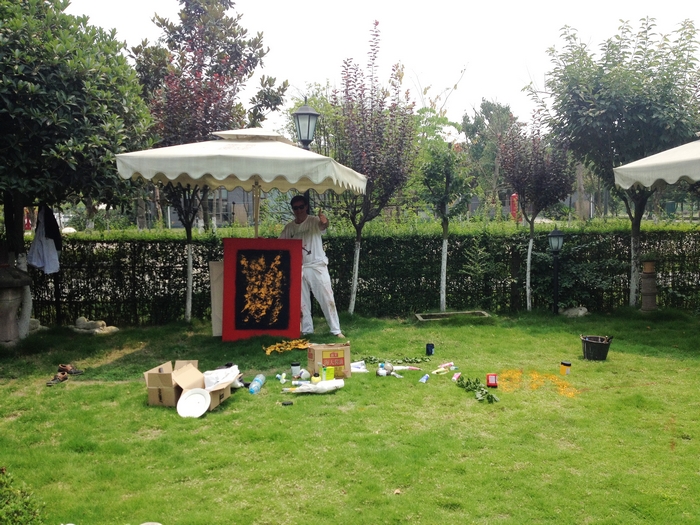 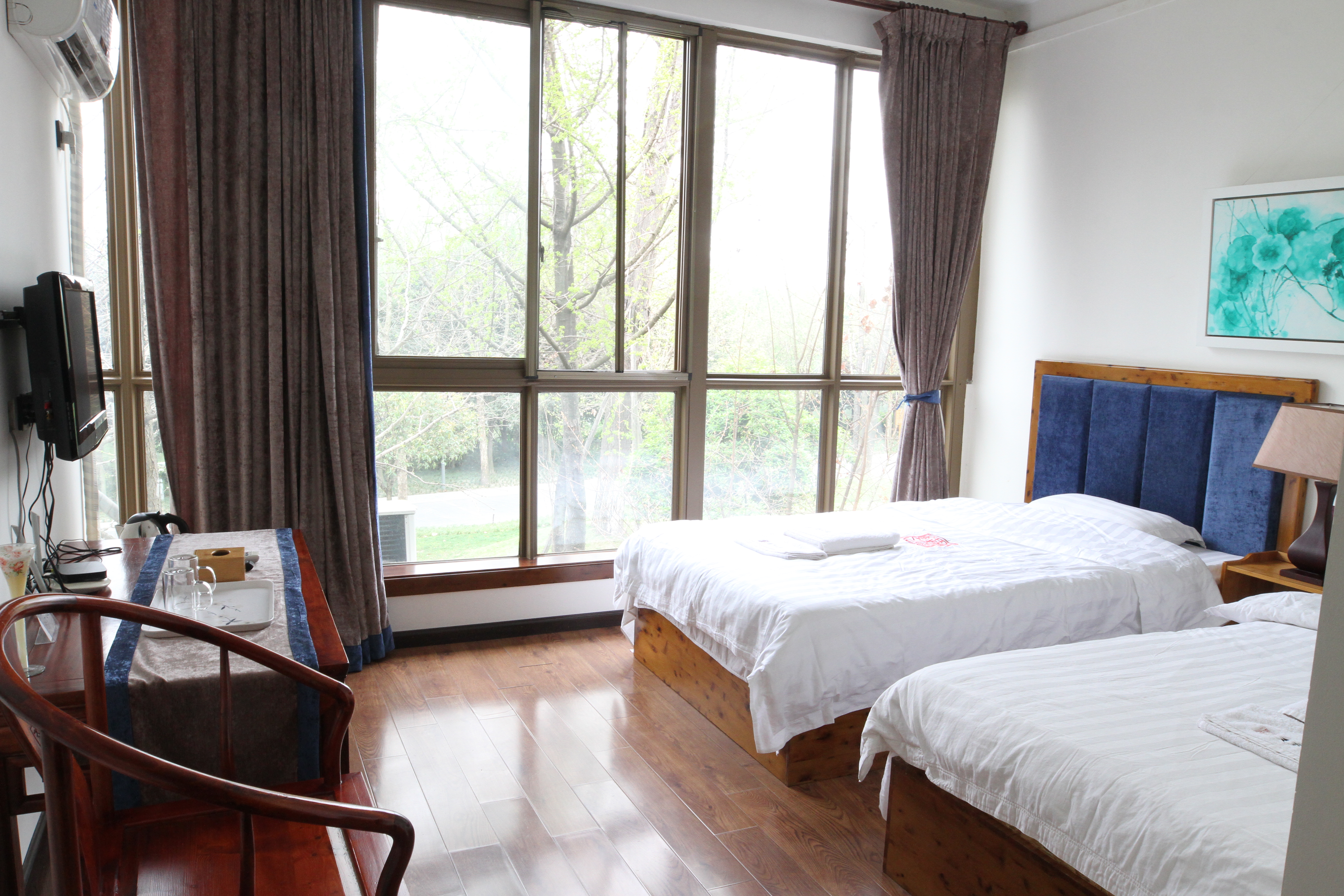 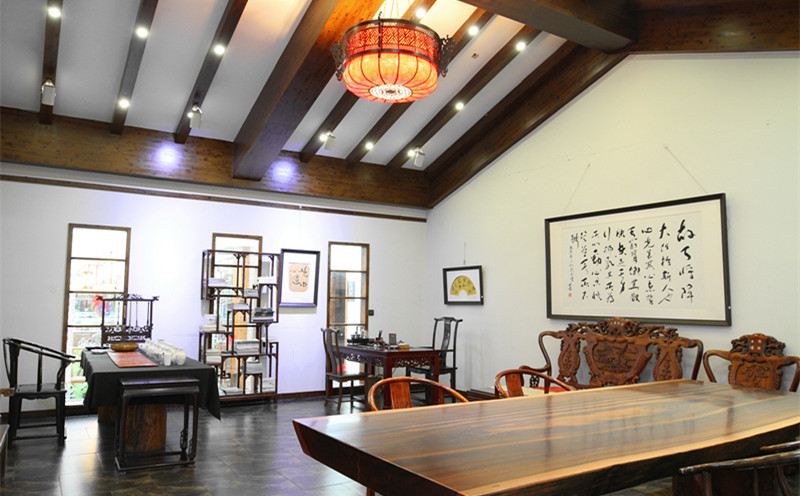 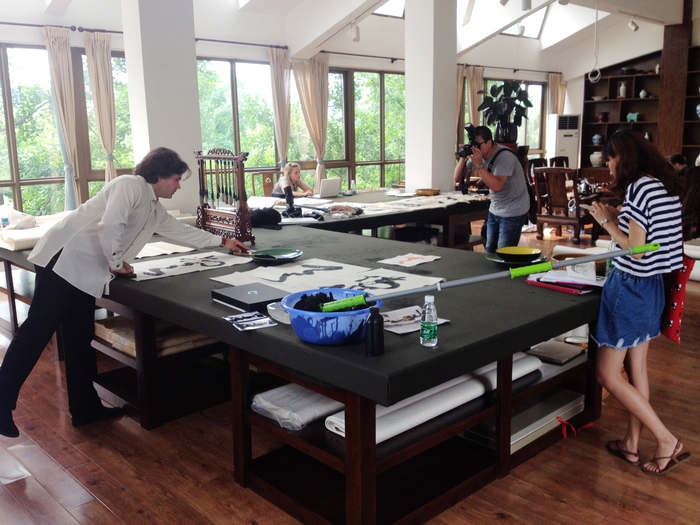 Annex one: Chengdu Creativity & Design Week, the famous and influential brand of cultural creativity industry, was held each year since 2014 by Chengdu Municipal Party Committee and People's Government. The first four sessions have attracted more than 10.75 million visitors and tourists, and the famous creativity and design organizations and professional designers from more than 30 countries, collected 9000 creativity and design award works, exhibited 120000 works with nearly 100 media having reported the event. In 2018, Nongyuan Group will continue to play an important role in Chengdu Creativity & Design Week, making itself the forefront, exhibition window and cooperation platform of international culture and design exchanges. 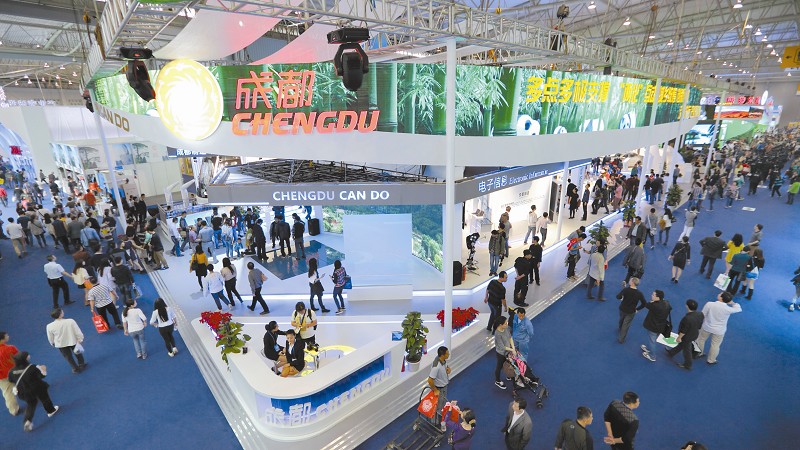 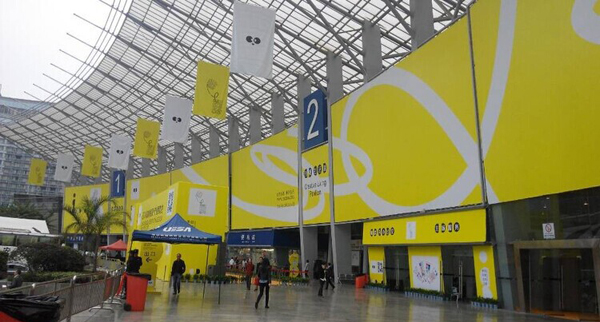 